(A State University Established under Haryana Act No. 29 of 2013)Recognized u/s 12 (b) & 2(f) of UGC Act, 1956_______________________________________________________________________________________________________________________ Medical Charges Reimbursement Bill of the Month of………………… Name of Scheme: - Medical Charges Reimbursement Code 09/400050Forward / Countersign 					       Signature of claimant		HOD/ Branch Officer					                  (on revenue stamp)For use of Accounts BranchBudget provisions under Code 09/400050 Entry M.R.Page__________________Pay Rs. _________________________In words __________________________________	   __________________________________Dealing Hand            Dy. Supdt.                F.OFor use of audit branch	 Passed for payment of	  Rs. _____________	         In words _____________________________             ___________________________________Auditor         R.S.A.	          D.D. (Audit)Indira Gandhi University Meerpur-Rewari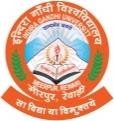 इंदिरा गाँधी विश्वविद्यालयमीरपुर-रेवाड़ीEmp No  Name & Designation of the EmployeeSanctioning OfficeAdmissibleAmount      Deduct        if any                            Net            Payable	………       …………………. …………..………………………….